Электронные услуги обойдутся дешевле 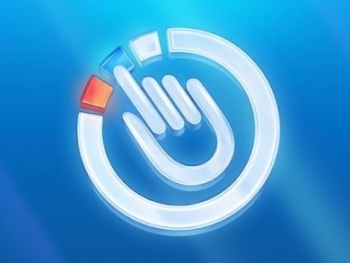 С 2015 года получать гос. услуги можно со скидкой.С 01 января 2015 года в России основные государственные сборы и пошлины значительно повышены — в среднем на 50%. Однако при получении услуг в электронном виде гражданам предоставляется скидка в размере 30%. Это предусмотрено изменениями в Налоговом кодексе РФ, которые вступили в силу с нового года.С 01 января 2015 года повышены ставки за оформление государственных документов. Так, госпошлина за выдачу паспорта гражданина РФ увеличилась на 50% и составляет 300 рублей вместо 200, за выдачу паспорта гражданина РФ взамен утраченного или пришедшего в негодность госпошлина составляет 1 500 рублей вместо 500. Поднялась и стоимость загранпаспорта: 2 000 рублей вместо 1 000, а загранпаспорт, содержащий электронный носитель информации (паспорт нового поколения), обойдется в 3 500 рублей.Новые расходы ожидают и автовладельцев: стоимость паспорта транспортного средства повысилась с 500 до 800 рублей, документа техосмотра прицепов, тракторов, самоходных дорожно-строительных машин — с 300 до 400 рублей, а регистрационного знака автомобиля — с 1 500 до 2 000 рублей. Подорожало и водительское удостоверение: бумажное российского образца стоит 500 рублей вместо 400, пластиковое — 2 000 вместо 800, международного образца — 1 600 вместо 1 000 рублей.За получение специального разрешения на движение по автомобильной дороге транспортного средства, осуществляющего перевозки (за исключением транспортного средства, осуществляющего международные автомобильные перевозки), госпошлина составляет 1 300 рублей для опасных грузов и 1 600 рублей для тяжеловесных и (или) крупногабаритных грузов.Также повысилась и стоимость услуг ЗАГСа: госпошлина за государственную регистрацию заключения брака, включая выдачу свидетельства, составляет 350 рублей вместо 200, за государственную регистрацию расторжения брака, включая выдачу свидетельств, — 650 вместо 400, за выдачу физическим лицам справок из архивов ЗАГСа — 200 вместо 100 рублей. При этом гражданам предоставлена возможность сэкономить на получении государственных документов и услуг. Так, при оформлении услуги через единый или региональный портал государственных услуг пользователь получит на нее скидку в размере 30%. Такая возможность прописана в пункте 4 статьи 333.35 Налогового кодекса РФ, вступившей в силу с 01 января 2015 года. Поправки в закон гласят следующее:"Размеры государственной пошлины, установленные настоящей главой за совершение юридически значимых действий в отношении физических лиц, применяются с учетом коэффициента 0,7 в случае совершения указанных юридически значимых действий с использованием единого портала государственных и муниципальных услуг, региональных порталов государственных и муниципальных услуг и иных порталов, интегрированных с единой системой идентификации и аутентификации, и получением результата услуги в электронной форме".Проще говоря, речь идет о той самой 30% процентной скидке за получение государственной или муниципальной услуги в электронном виде.